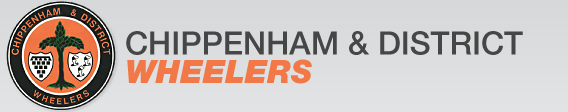    2017 HILL CLIMB UHC80Bowden Hill, Lacock on Saturday, 7th October 2017.First Rider: 10:00hr.Event HQ: The Manor Room		Lacock Village Hall		East StreetLacock		SN15 2LFPrizes1st Place		£202nd Place		£153rd  Place		£101st Lady		£201st Vet		£15Youth Event - 1st Junior / Juvenile		£151 prize per rider.These will be presented at Event HQ after the event.Signing on, prize presentation and toilets are all situated at the event HQ. Toilets are also situated in the car park behind the Red Lion Pub.Car ParkingNote no car parking in East Street as this is for residents only. Use the National Trust Car Park at the rear of the Red Lion public house opposite the event HQ, this is a free carpark but there is an honesty box for your £1’s.Course UHC80Start adjacent to first cottage past the Old Chapel at foot of Bowden Hill and proceed up hill to finish opposite Spye Park House gates – distance 1.27 miles. Note that riders must keep to the left hand side of the road particularly on the tight right hand bend on the steep central part of the course.  Bowden Hill StatisticsAverage: 6%Length: 1.27 milesHeight start: 36mHeight top: 139mGradient: 139mMaximum: 13%The hills profile can be found at http://www.strava.com/segments/bowden-hill-657256Event SafteyRiders are reminded that the road is not closed and so CTT rule 20 – observance of the law – must be adhered to.Please wear club or plain jersey’s (no professional trade team jersey’s).Please do not obstruct the drive way at the event start.Take great care when descending after the event and be aware that there are 2 road junctions and 2 pub car parks to pass.In the interests of safety the Cycling Time Trials and the event promoters strongly advise you wear a hardshell helmet that meets internationally accepted safety standards.Time KeepersMrs Shelia Edwards and Mrs Sue Andrews.RecorderMr Mike EdwardsEvent SecretaryNick Ferris	32 Shelburne Rd, Calne, Wilts, SN11 8ERTel: 	01249 821316 Mob: 	07979 706922Email:	nick.ferris@boschrexroth.co.ukOn the day organisationPaul Winchcombe 07792 372309Richard Buckley 07887 596476Starting ListYOUTH EVENTRider NumberRiderRiderClubCatStart Time1MarcoMatano73Degrees CCJuvenile10:012CharlieShieldsBath Cycling ClubJunior10:023JacquesCoatesPerformance Cycles CCJunior10:03SENIOR, VETERANS, LADIES & JUNIOR EVENTSENIOR, VETERANS, LADIES & JUNIOR EVENTSENIOR, VETERANS, LADIES & JUNIOR EVENTSENIOR, VETERANS, LADIES & JUNIOR EVENTSENIOR, VETERANS, LADIES & JUNIOR EVENTSENIOR, VETERANS, LADIES & JUNIOR EVENTSENIOR, VETERANS, LADIES & JUNIOR EVENTSENIOR, VETERANS, LADIES & JUNIOR EVENTRider NumberRiderRiderClubCatStart Time11PaulWinchcombeChippenham & District WheelersV510:1112Anabell OrenzNorth Cotswold CCSenior10:1213RobertGroverVelo Club WalcotSenior10:1314EmilySlavinUniversity of Bath Cycling ClubSenior10:1415oscarlewisUniversity of Sheffield Cycling ClubEspoir10:1516Hannah SladeChippenham & District WheelersSenior10:1617DanielAlfordBristol South Cycling ClubSenior10:1718TedCrossUniversity of Bristol Cycling Club (UOBCC)Espoir10:1819MickWatlingChippenham & District WheelersSenior10:1920AndrewTurnerBristol South Cycling ClubSenior10:2021AnthonyWhiteRoyal Dean Forest Cycle ClubV410:2122MichaelHarperNewbury RCV410:2223AdamWhittakerSalt and Sham Cycle ClubEspoir10:2324HeidiBlunden Sodbury Cycle SportSenior10:2425CallumHunterUniversity of Bristol Cycling Club (UOBCC)Senior10:2526GeorgeJonesVelo Club St RaphaelEspoir10:2627Adam whiteheadBristol South Cycling ClubSenior10:2728AliceThomsonDRK RacingSenior10:2829WillAcworthBristol South Cycling ClubV510:2930JoanneJagoPerformance Cycles CCSenior10:3031JoeHawksworthBristol South Cycling ClubSenior10:3132taviswalkerDRK RacingSenior10:3233RussellPeaceDursley Road ClubSenior10:3334DannyAxfordArctic Tacx RTV410:3435AndrewLockwoodSouthampton University Road ClubSenior10:3536ScottNielsenCleveland Wheelers CCSenior10:3637TomFrickerFarnham RCSenior10:3738JoshCoyneOkehampton CCEspoir10:3839JamesGillDHCyclesportSenior10:3940charlescolemanDRK RacingSenior10:4041JamesHaywardWoolwich CCSenior10:4142joenorledgeBristol South Cycling ClubSenior10:4243MattGriffinCycology BikesSenior10:4344JacobPilkingtonVelo Club MontpellierSenior10:4445GordonMarkusSevern Road ClubV410:4546PaulHaynesVelo Club CyclingV410:4647GlyndwrGriffiths73Degrees CCSenior10:47